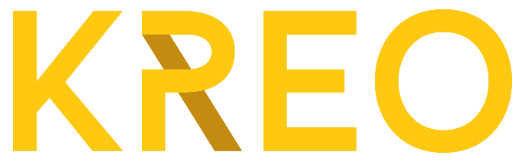 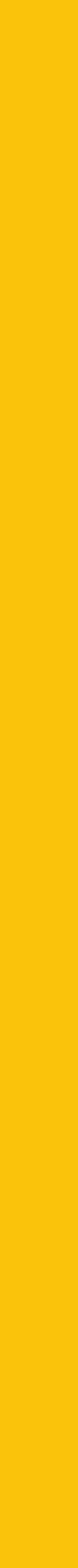 KREONUIS: L51417451QRr. Pjetër Bogdani· Tiranë · Shqipëri, 1019Mobile: +355 69 705 3455e-mail: info@organizatakreo.orgABOUT USKreo association is established by court decision No. 4074 dated 26.01.2015. Our mission is to actively promote change toward a healthy society. Kreo is founded on principles of social justice, broadly shared economic opportunities, a robust democratic process and sustainable environmental practices. We are highly inspired to serve our community toward a better life and all the members of Kreo share the mutual endeavour to make Albania a better place, with a healthy and vital community and a celebration of diversity. We are committed that by bringing people together, resources and innovation we will convener and connect with those in our community and beyond.Our vision is to create new innovative opportunities for communities in need for a better life.Pro bono & Legislation Improvement Youth Development & Organizing Education & Training Community Development InfrastructureOUR MEMBER’S CONTRIBUTIONThe Albanian Transition Initiative Project (ATl) throughout Albania, which has consisted in rehabilitation of schools, hospitals, cultural centres, project funded by USAID.The Municipal Infrastructure Support Project (MISP) throughout Albania, which consisted in rehabilitation of country infrastructure as road, lighting system, drainage system, project funded by USAIDThe High Level Working Group Project (HLWG) throughout Albania, which consisted in rehabilitation of Reception facility for victims of trafficking, in Linza centre, project funded by European CommissionThe Feasibility studies, project documents, technical specifications of Social Housing Project in collaboration with Albanian Government. Technical assistance and identification of Municipal Infrastructure Rehabilitation Projects (M.I.S.P) and prepare the Legal and technical documents for permission of construction in Municipalities, - Identification of local construction ordinances/standards and technical requirements related to MISP activities. Main responsibilities of our member consisted in works supervision, tendering procedures, preparing architectural/engineering drawings, specifications, bill of quantity and procedures for each, new or rehabilitation project as needed, preparing Engineering Contract procedures and Contract Administration based on FIDIC rules. Evaluation of tender dossiers (technical and financial) for rehabilitation project. According to existing program-established parameters. Preparation in collaboration with local governments of community action plans. Develop coordinating mechanisms for the implementation of municipal infrastructure rehabilitation and new projects in different cities in Albania in about 40 projects. Mainly projects for Schools , Kindergarten , Health centre, Hospital, Library, National Green Park, Roads  Lighting system in the city, Water Pipe, Sewage System, Water supply project, Water sewage pumps installations, Monument of Culture; Project funded by European bank for Reconstruction and DevelopmentFeasibility studies, project documents, technical specification regarding the projects for: Water Piper and Water Pipe and Sewage System in Ksamili Commune, Lazarati Commune, Fushe –Bulqiza Commune,-Implementation of the Waste Water and New Road project in the city of Durres. Day-to- day monitoring of the implementation of physical rehabilitation project, work volumes and works quality control for the following projects: Water Pipe project in Municipality of Durres, water sewage pumps installation, Municipality of Shkodra, Hospital area and Stadium area, rehabilitation schools... Municipality of Fieri, Ring Road of Fieri including waste water and water pipe line of the city, Municipality of Vlora The main boulevard, total rehabilitation water pipe line of the city. Municipality of Gjirokaster; new Clock Tower in the Castle, Rehabilitation Library, schools, kindergarten in the city of Gjirokaster. Municipality Pogradec; New Project City Lighting, road and sidewalk, schools rehabilitation. Municipality of Elbasan; Greean Park, road to University and Schools. Municipality of Korca, New sidewalk, schools rehabilitation. Municipality of Erseka; New Library for the city. Municipality of Kukes; rehabilitation green park, sidewalks all the city of Kukes, new lighting system in the sidewalks. Municipality of Lushnja; rehabilitation Culture Palace, sidewalks and green space, new lighting system in the sidewalks, new  urban roads, Municipality Peshkopi; rehabilitation sidewalk, lighting system, new schools etc. Municipality Berati; new sidewalk, completed lighting system and pedestrian lighting in the city, etc. Municipality Berati; new sidewalk, completed lighting system and pedestrian light in the new roads on the city, Rehabilitation of schools, kindergarten, etc.The Combating irregular migration in Albania and the wider region. Targeted support to capacity building within the framework of Readmission support to Albania Project, which consisted in the identification of locations for the building/rehabilitation of comfort suites according to program-established parameters. (Border crossing to Albania).Identify priorities and needs for new project on the premises of the Asylum National Reception Centre. Prepare architectural/engineering drawings, specifications, bill of quantity and procedures for the asylum national closed reception centre tender dossier as needed. Revise the architectural engineering drawings of the Asylum Centre for tender documentations for EC in Albania. Prepare architectural/engineering drawings, specifications, bill of quantity and procedures for each rehabilitation project as needed for all projects in Albania.  Evaluate rehabilitation project's proposals and budgets. Supervise the implementation of rehabilitation projects in coordination with the users of the facilities, service providers, contractors, Local Government partners and IOM-Tirana project staff both on the premises of the NRC as well on site of the comfort suites building locations. Prepare weekly progress reports and recommendations regarding the progress of individual projects. Undertake preparatory activities regarding CARDS 2003 project: evaluation report of site visits to build comfort suites and assess reconstruction needs in Asylum National Reception Centre. Project funded by European Commission.Conference on Communication for Behavioral Impact “COMBI” is a program that aimed to introduce new discipline behaviour in Albanian School in order to reduce the violence against children. Our member’s created the awareness campaign about the program, communication campaign through media. Event plan and implementation in different cities of Albania. Logistic and technical support. Meeting set-up with teachers in most of Albanian schools. Design and production of all necessary materials, flyers, brochure, posters, city lights. Tirana, 2012 project  funded by UNICEF National Child Help line ALO- 116, the only nation-wide free emergency and referral service for children’s cases. Our members created the awareness campaign by planning, creating, and producing two advertising spots. Also, created and printed all the relevant promotional materials to rise awareness for the Help line ALO- 116. Project designed and conducted for UNICEF and CRCA.Development of 27 sub-legal acts, pursuant to the recent changes and amendments to the Law “On Vocational Education and Training in the Republic of Albania” Our members work has consisted in:Develop the sub-legal acts;Revise the sub-legal acts developed by other experts;Ensure the compliance of the newly developed sub-legal acts with the VET law and other related legislation such as Law “On Pre-university Education System”, Law “On Albanian Qualifications Framework” and the related Council of Ministers’ Decisions. Project designed and conducted for German Development CooperationGIZ Office AlbaniaAssistance in analysis of Albanian laws related to “Cooperation in the field of justice and home affairs” Chapter 24 Preparation of inventory of EU acquis;Preparation of the Tables of Concordance;Assistance in formatting of the Legislative Gap Analysis.SMEI III Support to the EU integration processProvide assistance to the line ministries in developing the National Plan on European IntegrationDevelop the outlines for each of the Chapters to be filled out by the related ministries;Revise and comment on the national plan compiled by the line Ministries for each of the Chapters;Build the capacities of the institutions on developing and updating the National Plan on European Integration.SMEI III Support to the EU integration processPublic Perception Survey 2012-2013 “Women Participation in Politics and Decision Making in Albania” Funded by UN Women, and implemented by  ALPSA A.I.S.I.,Developing methodology to implement the project-proposal;Development of the work plan based on Tors and project proposal ; Inception and Narrative Report writing; Drafting of training modules for interviewers;Training of interviewers and supervisors at local level (15 training sessionsAssistance in analysis of Albanian laws related to “Free Movement of Capital” Chapter 4Preparation of inventory of EU acquis;Preparation of the Tables of Concordance;Assistance in formatting of the Legislative Gap Analysis;Implementation of a workshop for MEI and members of the Working Group for Chapter 4 “Free Movement of Capital”.SMEI III Support to the EU integration processSupport the Prime Minister`s Office and the Ministry of Economy in establishing an integrated approach and an effective SWG mechanism to coordinate, implement and monitor sector reforms. Reform the Competitiveness and Innovation (C&I) sector;Mapping of Sector Working Groups, Strategies of all ranges;Detailed Institutional analysis of all public bodies and authorities under the C&I Sector;Report on sectorial reform and structuring;Project designed and conducted for Austrian Development Agency & Prime Minister OfficeResearch, analysis and preparation of a new draft law on Social Care Services in Albania. Assistance to Ministry of Social Welfare and Youth in this process. Undertake a SWOT analysis of current Albanian legislation on social care services;Analysis of the system of social protection structures and mechanisms in Albania. Study field work;Review of social protection laws of comparable countries and draw conclusions (Serbia, Kosovo, Croatia);Preparation and consulting with relevant bodies and organizations an outline of a draft Law on Social Care Services;Preparation of a financial analysis of the cost to implement a new Law on Social Care Services;Preparation and drafting of a detailed draft Law on Social Care Services;Development of necessary secondary legislation supporting the draft law.Project designed and conducted for UNICEF PROJECTS 1.2. 3. 4. 5. 6. 7. 8.9. 10. 11. 12. 13. 14. 15. 
16. 17.18.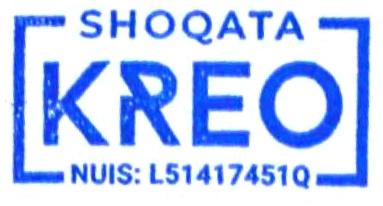 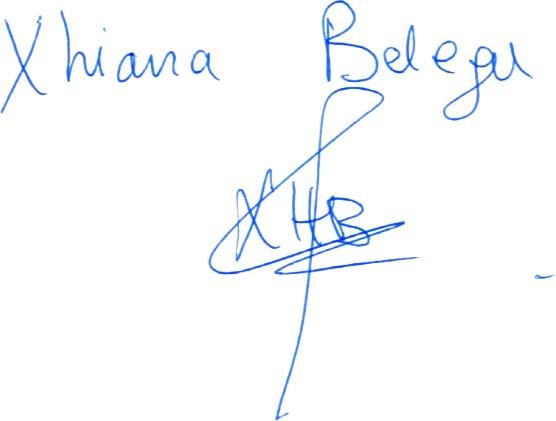 Project title: Peza n’FestTimeline:2015Granting authority / Program:Municipality of Tirana and othersBudget:Municipality of Tirana budget: 3,984,092 lekëCredins Bank budget: 1,000 EuroProject description:Organization of the 3-day artistic-cultural activity “Peza n’Fest 2015”Project title:Transboundary Biosphere Reserve Oher-PrespaTimeline:2020-2021Granting authority / Program:German Financial Development Cooperation financed by KFW Development Bank on behalf of the German Federal Ministry for Economic Cooperation and DevelopmentBudget:14,200 EuroProject description:ObjectivesThe aim of this project is to alleviate pressure on natural resources and contribute to poverty reduction in the Albanian part of Lake Ohrid - Prespa Biosphere Reserve. This is intended to contribute to the preservation of biodiversity and improvement of living conditions for the population in the Prespa National Park and the Albanian part of the Biosphere Reserve.BeneficiariesResidents of the area and the surrounding community. Tourists, investors, local institutions.Project title:Online Hub artiviststafete.hubTimeline:2021-2023Granting authority / Program:Grant for Active Citizenship Support from the European CommissionFunded by the European UnionImplemented locally by the Dutch organizations MasterPeace and Stichting art.1, in partnership with Open Mind Spectrum Albania (OMSA) and ACT for SOCIETY Center.Budget:26,550 EuroProject description:ObjectivesThe project aims to enhance the environment for active citizenship and civic participation by providing civil society organizations (CSOs) in Albania with tools to empower marginalized groups and overlooked voices. It seeks to equip them with instruments to infiltrate the mainstream narrative and democratic dialogue at a local, Albanian, and European level. The project also aims to stimulate activism through capacity building and the creation of an international network of civil society organizations advocating for the increased democratic representation of minorities.Beneficiaries: Creative and active youth in the community, CSOs, artists, the publicOutcomes: Products such as films, podcasts, a platform for hosting them, an open online center for any individual, activist, artist, or CSO in Albania who wishes to participate.Project title:Website "Safety at Home"Timeline:2021Granting authority / Program:Center for Social Services "DDAER"Budget:2,760 EuroProject description:ObjectivesThe main objective of the project will be to carry out activities related to infrastructure, feasibility, project planning, monitoring, coordination, and design within the framework of urban planning.Project title:“Empowering Youth Professionally”Timeline:2021Granting authority / Program:Centre “ACIT”Budget:5,760 EuroProject description:ObjectivesThe main objectives of the project are to focus on activities related to infrastructure, feasibility, project planning, monitoring, coordination, and design within the framework of urban planning.Project title:Our Priority NECRU!Timeline:2022-2023Granting authority / Program:United Nations Development Programme-UNPDBudget:1,703,500 ALLProject description:ObjectivesThe creation of the Social Sector and Units for Needs Assessment and Case Referral (NECRU) workforce infrastructure as a vital mechanism to provide services to the community in need. Within this project, the aim is to improve service conditions for the Social Sector and NECRU by establishing appropriate and user-friendly infrastructure for the targeted group across administrative units in municipalities. Such a service at the municipal level will serve to empower vulnerable groups and enhance their access to social services and address their issues.BeneficiariesMunicipality staff, beneficiaries of social services and packages at the municipal level, Municipality, DSHS, MSHMS, community, families of individuals in needOutcomesSocial worker employed at the municipality, Office established at the municipality, Staff with increased capacity for social issues, more effective and inclusive social services in the community.Project title:CHECK IN FESTTimeline:2022Granting authority / Program:Ministry of CultureBudget:1,000,000 lekëProject description:Check in Fest is a large cultural and artistic event filled with cultural, musical, and entertaining activities such as organizing conferences, various festivals (live music and DJ performances), seminars, Poetry Night, balloon parties for children, etc.ObjectivesThe main goal of this large-scale organization is to promote the city of Gjirokastra by attracting more tourists, transmitting the cultural heritage, history, and tradition of the city to the younger generation, promoting local artists through Poetry Night, and fostering inclusivity for children, youth, city businessmen, intellectual figures, etc.Beneficiaries: Youth in the community, touristsProject title:Prevention of Youth Involvement on Drug Cultivation and Trafficking through the Integration of Effective Social Care and Alternative Sustainable Development in Social Plan 2019-2023Timeline:2022 - 2025Granting authority / Program:European UnionThe project is implemented in partnership with the Municipality of Klos.Budget:387,000 EuroProject description:The project aligns with the implementation of the Municipality's Approved Social Plan for the period 2019-2023, envisioning the establishment of a multifunctional center in the Municipality of Klos and the provision of mobile healthcare services for the community across all administrative units of the municipality. The association "Kreo" is a partner in project implementation, offering its expertise to enhance the capacity of the staff engaged in the project.ObjectivesThe project aims to improve the provision of social services in the Municipality of Klos by offering services for vulnerable groups.Beneficiaries:1. Municipality staff and the local institution responsible for social care at the local level (at least 6 experts).2. Youth (1836 children) and youth with disabilities (105 children with disabilities) who are part of the Municipality of Klos.3. Municipality of Klos, Ministry of Social Welfare, Ministry of Education, Local Communities.Outcomes:1. Trained staff2. Produced manual for the approach to solving social care issues at the local level3. Establishment of an ad-hoc group and periodic meetings4. Mobile social care service for the community5. Multifunctional youth center6. 18-month calendar of educational program campaigns7. Career development unit as an alternative to socio-economic development for youth.8. Formulation of a comprehensive set of alternative programs for the local and regional development plan.Project title:Tirana RocksTimeline:2022Granting authority / Program:National Youth Congress & Municipality of TiranaBudget:2 499 500 ALLProject description:"Tirana Rocks" is an event featuring the best Albanian rock musicians throughout the years, intertwined with new talents, serving as an explosive musical reflection of Tirana as the European Youth Capital.ObjectivesThe aim of this project is to revitalize the artistic cultural life in the city of Tirana through rock music as a creative way to foster community development and inclusion, as well as to empower new talents.Project title:"Tirana Gypsy Festival" - Promoting Roma Society and Culture through Art and MusicTimeline:2022Granting authority / Program:National Youth Congress & Municipality of TiranaBudget:1’500'000 ALLProject description:This project represents an initiative to showcase the values, culture, and commitment of Tirana as the European Youth Capital, thus organizing a musical and artistic concert celebrating Roma culture. The artistic project 'Gypsy Festival' arrived as a rich caravan filled with rhythm, colors, energy, and artistic expression, carefully selected from the richness of Roma culture.ObjectivesThe overall aim of the project is to strengthen cohesion and social solidarity as European values, while promoting Roma society and culture through the engagement of young people in artistic and entertaining activities.Project title:NECRU, service for the community!Timeline:2022Granting authority / Program:EU for Municipalities (EU4M)Budget:55 270 EUR Project description:ObjectivesThe overall objective of this project is to support the Municipality of Fushë-Arrëz in improving local public infrastructure and enhancing the quality and access to the services of the Needs Assessment and Case Referral Unit (NECRU), as well as empowering and involving young people and the community.Within this project, the goal is to improve service conditions for the Social Sector and NECRU by creating appropriate and user-friendly infrastructure for the targeted group across all administrative units in the municipality. Such a service at the municipal level will serve to empower vulnerable groups and increase their access to social services and address their issues.BeneficiariesMunicipality staff, beneficiaries of social services and packages at the municipal level, Municipality, DSHS, MSHMS, community, families of individuals in needOutcomesSocial worker employed at the municipality, Office established at the municipality, Staff with increased capacity for social issues, More effective and inclusive social services in the community.Project title:Supporting the Elderly and Children!Timeline:2022 - 2023Granting authority / Program:Albanian Red CrossBudget:664 300 ALL Project description:ObjectivesThe project aims to provide a common solution for both the elderly and children with special needs, offering a range of activities, primarily sports-based that extend to therapeutic forms, for their engagement and fulfillment of needs for socialization and care.BeneficiariesElderly individuals, isolated elderly, individuals/children with different abilities and special needs.Outcomes- 20 individuals with different abilities and 20 elderly individuals acquire new skills and knowledge, becoming more active and regularly engaged in social life.- 20 individuals with different abilities and 20 elderly individuals achieve physical/psychological well-being as a result of planned physical activities and therapeutic activities.- Promote regional cultural values through folk music.- The Kamza community adopts a culture of care for its vulnerable members, such as the elderly and individuals with special needs.Project title:Sustainable Date: Series of Talks with CEOs and Institutions Timeline:2022 Granting authority / Program:Antea Cement SHABudget:14 790 EUR Project description:ObjectivesThe main goal of this project is to mentor students and teach them about sustainability, goal setting, implementation, and effectiveness of sustainability through the creation of roles and responsibilities.BeneficiariesYoung people aged 18-30, the community, schools, Municipality of Tirana, NGOs.Outcomes- 50 Students engaged in the project- Creation of podcasts and distribution on a platform- Promotion through a social media campaignProject title:Urban Waste Recycling Program: Reuse the Past, Recycle the Present, Save the Future.Timeline:2022 - 2023Granting authority / Program:Philip Morris Albania shpkBudget:240,000 USDProject description:ObjectivesThe goal of the project is to provide a comprehensive action to inform, educate, and engage youth and public institutions about the effective waste management cause, with the aim of promoting environmental protection, public health, and sustainability. Specifically, the program is designed to raise awareness among citizens about the importance of waste management, separate collection, recycling, and sustainable consumption.BeneficiariesYouth aged 18-30, the community, schools, Municipality of Tirana, NGOs.Outcomes- 100 Students engaged in the project- Development and implementation of a national methodology for recycling activities in schools- Creation of a national findings report with recommendations and practical tools for organizing recycling and awareness campaigns in the future.Project title:Talk ARTivism! Timeline:2023Granting authority / Program:Goethe-Institut Skopje & Fondacioni Instituti I Librit dhe I PromocionitBudget:2880 EUR Project description:ObjectivesThe aim of the project is to contribute to society by engaging young people in new and innovative ways and improving access to creative works with a particular focus on youth and underrepresented groups.BeneficiariesYouth in Albania, especially those from rural areas, their families, educational institutions, the entire community.Outcomes- Engagement and capacity building of 10 talented young activists in advocacy and artistic skills, specifically in the art of speaking and presentation/moderation.- Production of 8 podcasts under the series "Talk ARTivism!"- Achieving at least 50,000 listeners throughout the project months.- A public presentation serving to promote the podcasts.Project title:CloudFestival – 7th editionTimeline:2023Granting authority / Program:Municipality of Tirana, Ministry of TourismBudget:5,500,000 ALLProject description:ObjectivesThe aim of the project is to promote the development of cultural life in Albania, thereby increasing awareness of Albanian traditional culture for both locals and foreign tourists.BeneficiariesYouth in Albania, Albanian and foreign artistsOutcomesThroughout each evening in the first two weeks of May, starting from the afternoon until late evening, the garden in front of the Resa is filled with a diverse audience enjoying a series of activities, including: Albanian and foreign music bands, dance performances, carnival shows, live music, poetry nights, workshops, live DJ sections, and choir music.Project title:Our priority NECRU in Sarandë!Timeline:January 2024 – October 2024Granting authority / Program:UNDP, ReLOaD2Budget:2,011,000 ALLProject description:Objectives- Establishment and structuring of the Units for Needs Assessment and Case Referral in municipality (identification of staff and creation of work infrastructure).- Capacity building for the staff and development of necessary strategic manuals and documents for a more qualitative service.- Support for the basic economic needs of families with economic needs through supportive/informative services and aid packages.BeneficiariesMunicipality of Sarandë staff, Department of Health and Social Security (DSHS), Ministry of Health and Social Protection (MSHMS), community, families of individuals in need.Results1. Employment of a social worker in the municipality.2. Office established in the municipality.3. Documents drafted such as: Work Methodology for the NJVNRR specialist, Directories with all contacts and information for case referral.4. Trained staff.Project title:Balkan Gate – A door to the futureTimeline:January 2024 – June 2024Granting authority / Program:Regional Youth Cooperation Office – RYCONNECTING YOUthBudget:30,201 EURProject description:Objectives- Young artists from Western Balkan countries with growth potential in the creation of art and technical aspects of filmmaking.- Improvement of access to art for young artists, as well as for the community as a whole.- Increase in intercultural exchange among young participants.BeneficiariesYoung artists from Albania, North Macedonia, Kosovo, Serbia, Montenegro, and Bosnia and Herzegovina, Artist communities, Communities of the respective countries.Results- 30 young artists, 5 from each country, participating in a 5-day training with enhanced capacities in filmmaking.- 10 short films produced by the 30 young artists, individually or in groups.- A film showcase event held in one night.